Добрый день! Продолжим играть!Чтобы подготовиться к занятию, надо размять наш язык и губы.Игра «Какой звук у нас в гостях?»Родители произносят слова: ОЗЕРО, ОВОЩИ, ОСЕНЬ, ОБУВЬ и спрашивают детей: «Какой звук сегодня прилетел к нам в гости?»  (ЗВУК [О]). Какой это звук? (его можно петь, во рту нет преграды, поём голосом, это ГЛАСНЫЙ звук). Обозначаем красным цветом.Игра «Назови словечко» - дети называют слова, которые начинаются на звук [О]. Слова для справок: остров, осень, дыня, баран, шахматы, скалолаз, облако, окунь.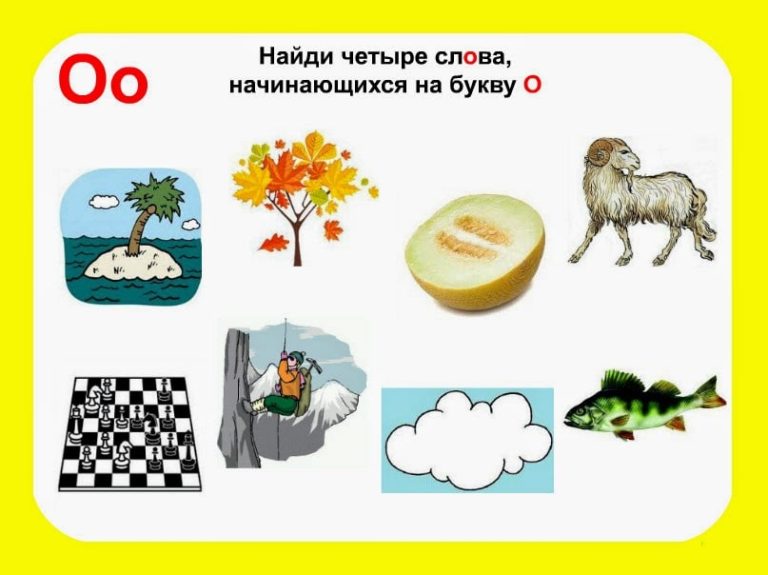 Поиграем со звуком.Игра «Спой звук [О]»: коротко (О, О, О, О) и длительно (О………..)Игра с пальчиками: руки сжать в кулачки, разжимая, начиная с большого пальца, на каждый пальчик произносить [О]. «Буква О»Родители сообщают детям о том, что этот звук обозначается буквой «О». Демонстрируют букву. 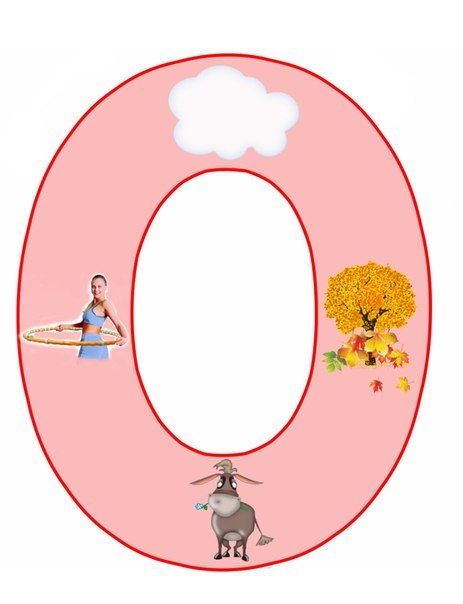 Рассматривают её:На что похожа буква?Возьмите ниточку или шнурок. Сделайте букву «О».Слепите букву «О» из красного пластилина.Предложите ребёнку выложить букву «О» из подручных материалов (из фасоли, макарон, бусинок, мозаики). Игра «Найди букву» - на картинке дети находят и показывают букву «О» а также называют её, чтобы лучше запомнить ее название. 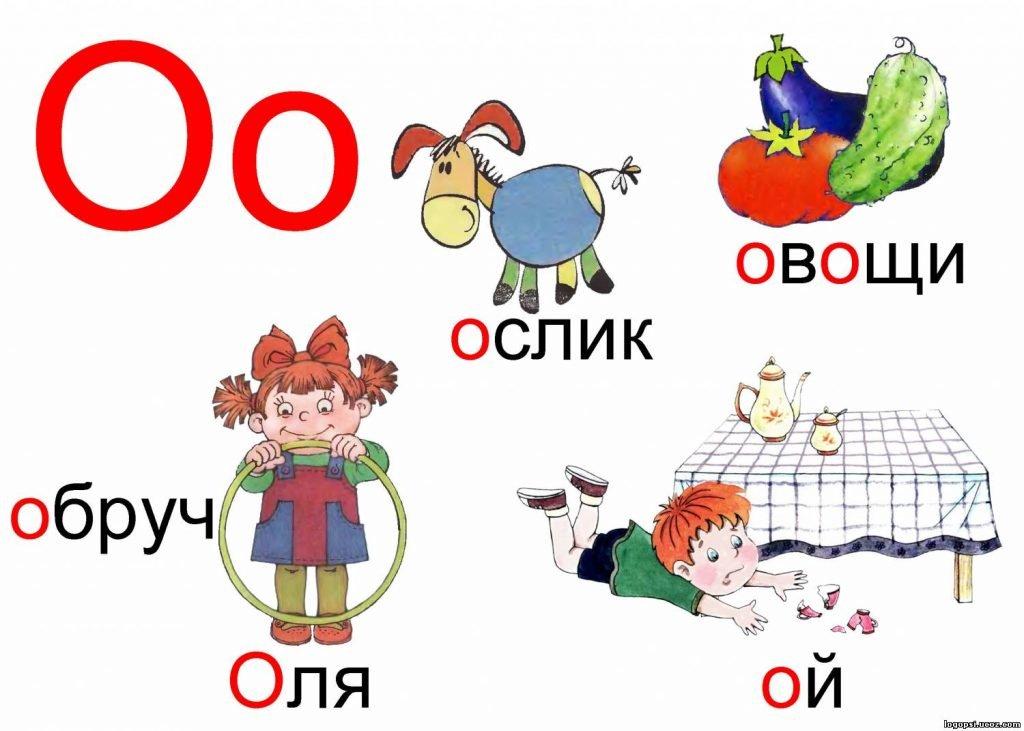 На картинке найдите и раскрасьте букву «О» красным карандашом.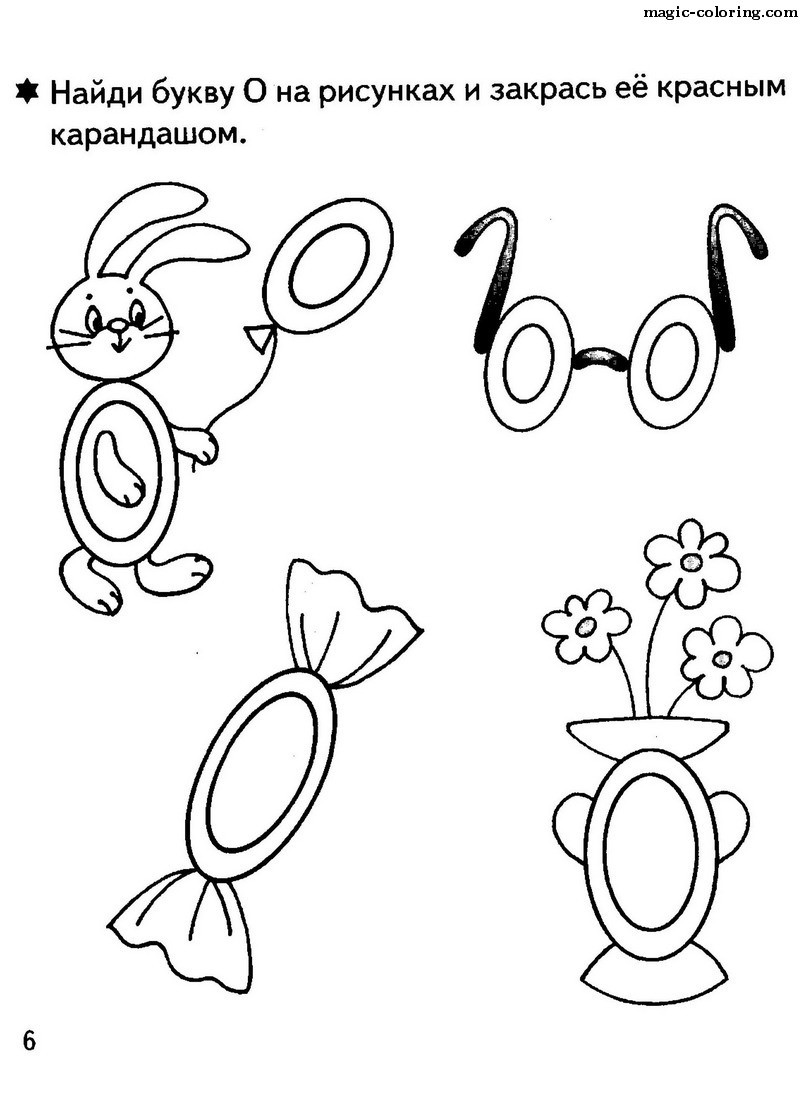 ПРИШЛИТЕ, пожалуйста, фотографии выполненных работ, на электронный адрес: nataliya.pilikina@mail.ru или в группу в VIBER.Упражнения для челюсти.«Обезьянки» - движение нижней челюсти влево, вправо.Упражнения для губ.«Улыбка - Хоботок» - 7раз.Упражнения для языка.«Печём блины» - пя-пя-пя -7 раз.«Блинчик» - 7раз.«Вкусное варенье» - варенье осталось на верхней губе, оближем широким языком – 7-10 раз.«Качели» - язык вверх-вниз, придерживаем руками подбородок, чтобы не двигалась нижняя челюсть – 7-10 раз. «Скачем на лошадке» - придерживая подбородок – 7-10 раз с останавливанием «лошадки».«Останови лошадку»- губами;- губки и язык помогают.Упражнение для мягкого нёбаПокашлять.